NOTICE OF REGULATION AMENDMENTMay 19, 2015DEPARTMENT OF EDUCATIONDivision of Universities University of North FloridaREGULATION TITLE:Schedule of Tuition and FeesREGULATION NO.:11.0010RSUMMARY:The regulation amendment includes a slight increase to the student athletic fee, a Board of Trustees approved out-of-state differential fee for graduate assistants and graduate fellows and a Board of Governors approved fee increase for taking the same undergraduate course more than twice.FULL TEXT:The full text of the regulation amendment being proposed is attached.AUTHORITY:Resolution of the Florida Board of Governors dated January 7, 2003, General Appropriations Act of 2014-2015, Article IX, Section 7, Fla. Constitution, Florida Board of Governors Regulations 1.001, 7.001, 7.002, 7.003 and Florida Statutes 1009.24.UNIVERSITY OFFICIAL INITIATING THE PROPOSED REGULATION AMENDMENT:Thomas Serwatka, Ph.D., Vice President and Chief of Staff.INDIVIDUAL TO BE CONTACTED REGARDING THE PROPOSED REGULATION AMENDMENT:Stephanie Howell, Paralegal, Office of the General Counsel, showell@unf.edu, phone (904)620-2828; fax (904)620-1044; Building 1, Room 2100, 1 UNF Drive, Jacksonville,FL 32224.Any comments regarding the amendment of the regulation must be sent in writing to the contact person on or before June 3, 2015, to receive full consideration.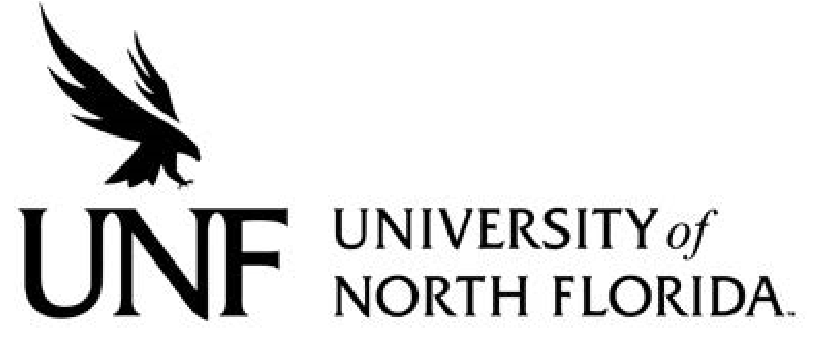 Regulation Number: 11.0010REffective Date:	Revised Date: 6/10/14Subject: Schedule of Tuition and FeesResponsible Division/Department: President’s Office/ Administration and FinanceCheck what type of Regulation this is:New Regulation☒ Revision of Existing RegulationRepeal of Existing RegulationReaffirmation of Existing RegulationOBJECTIVE & PURPOSEThe purpose of this regulation is to set forth current tuition and fee amounts per credit hour that students will be assessed during the Fall 20154 and Spring/Summer 20165 terms.STATEMENT OF REGULATIONTuition shall be defined as fees assessed to a student for enrollment in credit courses at the University of North Florida, in accordance with law, rules and policies of the Board of Governors and the University of North Florida Board of Trustees. Tuition consists of the following fees, depending on whether a student is a resident or a non-residentResident tuition, comprised of the following, shall be defined as the fees charged an enrolled student who qualifies as a Florida resident as defined in applicable Florida laws and regulations:Tuition;Tuition Differential Fee1;Student Financial Aid Fee;Capital Improvement Trust Fund Fee;Health Fee (which includes the Clinic, Counseling,1 Students in attendance at the University prior to July 1, 2007, and who maintain continuous enrollment, may not be charged the tuition differential fee. Beneficiaries having prepaid tuition contracts in the Prepaid College Tuition Program, in effect on July 1, 2007, are exempt from the payment of the tuition differential fee. The tuition differential fee is not covered by Bright Futures Scholarship Program.Wellness and Medical Compliance Fees);Athletic Fee;Activity and Service Fee;Transportation Access Fee;Technology Fee, andStudent Life and Services Fee.Out-of-State fees comprised of the following, shall be defined as the fees charged an enrolled student who does not qualify as a Florida resident as defined in applicable Florida laws and regulations:Tuition;Tuition Differential Fee2Out-of-State Fee;Student Financial Aid Fee;Non-Resident Student Financial Aid Fee;Capital Improvement Trust Fund Fee;Health Fee (which includes the Clinic, Counseling, Wellness and Medical Compliance Fees);Athletic Fee;Activity and Service Fee;Transportation Access Fee;Technology Fee, andStudent Life and Services Fee.The following tuition shall be levied and collected effective for the Fall 2014 2015 and Spring/Summer 20165 semesters for each student regularly enrolled, unless provided otherwise by law or in this chapter.Students will be assessed the following fees per credit hour:FALL 20145/SPRING/SUMMER 201562 Reference footnote 1, above.Nurse Anesthetist and Doctor of Physical Therapy students will be assessed the following fees per credit hour:Graduate non-resident Distance Learning Sign Language Interpreter Training will be assessed the following fees per credit hour:The following fees per credit hour will be assessed during any term in which a nonresident graduate student is receiving a full fellowship for in-state tuition or is appointed as a Graduate Assistant for at least 0.25 FTE:(ce) Pursuant to Section 1009.285 F.S., each student enrolled in the same undergraduate course more than twice, shall be assessed an additional $159.87177.94 per credit hour charge in addition to the fees outlined above in paragraph (2)(a) for each course. Students entering the University in 20145-20156 shall pay a fee equal to 100 percent of tuition for each credit hour in excess of 115%.Authority: General Appropriations Act of 2014; Florida Board of Governors Regulations 1.001, 7.001, 7.002, 7.003 and Florida Statutes 1009.24. History - [Formerly 8.1001]. Approved by the Board of Trustees June 10, 2014 and October 21, 2014. Final Approval by the Board of Governors December 19, 2014.FeesUndergraduateResidentUndergraduateNon-ResidentGraduateResidentGraduateNon-ResidentTuition$105.07$105.07$408.10$408.10Tuition Differential Fee$ 37.63$ 37.63$ -$ -Out-of-State Fee$ -$457.27$ -$524.51Student Financial Aid$ 5.25$ 28.11$ 20.40$ 46.63Capital Improvement Trust Fund$ 6.76$ 6.76$ 6.76$ 6.76Activity & Service$ 14.47$ 14.47$ 14.47$ 14.47FeesUndergraduate ResidentUndergraduate Non-ResidentGraduate ResidentGraduate Non-ResidentHealth$ 10.25$ 10.25$ 10.25$ 10.25Athletic$ 18.8319.12$ 18.8319.12$ 18.8319.12$ 18.8319.12Transportation Access$ 4.08$ 4.08$ 4.08$ 4.08Technology$ 5.25$ 5.25$ 5.25$ 5.25Student Life & Services$ 5.25$ 5.25$ 5.25$ 5.25TOTAL$212.84 213.13$692.97 693.26$493.39 493.68$1,044.13 1,044.42FeesGraduate ResidentGraduate Non-ResidentNurse Anesthetist/ Doctor of Physical Therapy Tuition$435.82$435.82Out-of-State Fee$ -$580.92Student Financial Aid$ 21.79$ 50.83Capital Improvement Trust Fund$ 6.76$ 6.76Activity & Service$ 14.47$ 14.47Health$ 10.25$ 10.25Athletic$ 18.8319.12$ 18.8319.12Transportation Access$ 4.08$ 4.08Technology$ 5.25$ 5.25Student Life & Services$ 5.25$ 5.25TOTAL$522.50522.79$1,132.461,132.75FeesNon-ResidentSign Interpreter Training$354.17Out of State Fee$150.83FeesNon-ResidentStudent Financial Aid$ 25.25Capital Improvement Trust Fund$ 6.76Activity & Service$ 14.47Health$ 10.25Athletic$ 18.8319.12Transportation Access$ 4.08Technology$ 5.25Student Life & Services$ 5.25TOTAL$595.14 595.43FeesNon-ResidentGraduate Assistant/Fellow Tuition$408.10Out of State Fee$	0.00Student Financial Aid$ 20.40Capital Improvement Trust Fund$	6.76Activity & Service$ 14.47Health$ 10.25Athletic$ 19.12Transportation Access$	4.08Technology$	5.25Student Life & Services$	5.25TOTAL$493.68